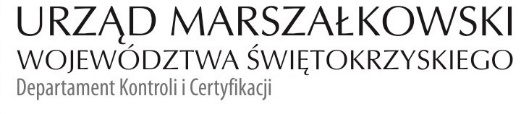 KC-I.432.26.1.2024                                                                             Kielce, dn. 30.04.2024 r.Gmina Strawczynul. Żeromskiego 1626-067 StrawczynINFORMACJA POKONTROLNA NR KC-I.432.26.1.2024/KKC-4z kontroli w trakcie realizacji projektu nr RPSW.06.05.00-26-0025/17 pn. „Rewitalizacja miejscowości Strawczyn”, realizowanego w ramach Działania 6.5 „Rewitalizacja obszarów miejskich i wiejskich”, 6 Osi priorytetowej „Rozwój miast” Regionalnego Programu Operacyjnego Województwa Świętokrzyskiego na lata 2014-2020, polegającej na weryfikacji dokumentów w zakresie prawidłowości przeprowadzenia właściwych procedur dotyczących udzielania zamówień publicznych, przeprowadzonej na dokumentach w siedzibie Instytucji Zarządzającej Regionalnym Programem Operacyjnym Województwa Świętokrzyskiego na lata 2014-2020 w dniu 15.01.2024 r. oraz na dodatkowo załączonej w systemie SL dokumentacji do dnia 04.04.2024r.I. INFORMACJE OGÓLNE:1.Nazwa i adres badanego Beneficjenta:- Gmina Strawczyn - Partner Wiodący (Lider Projektu)   ul. Żeromskiego 16   26 – 067 Strawczyn- Województwo Świętokrzyskie – Partner nr 2- Samorządowe Centrum Kultury i Sportu w Strawczynie – Partner nr 32.Status prawny Beneficjenta:Wspólnota samorządowa - gminaII. PODSTAWA PRAWNA KONTROLI:Niniejszą kontrolę przeprowadzono na podstawie art. 23 ust. 1 w związku z art. 22 ust. 4 ustawy z dnia 11 lipca 2014 r. o zasadach realizacji programów w zakresie polityki spójności finansowanych w perspektywie finansowej 2014-2020 (Dz.U. z 2020 r., poz. 818 j.t. z późn. zm.).III. OBSZAR I CEL KONTROLI:1. Cel kontroli stanowi weryfikacja dokumentów w zakresie prawidłowości przeprowadzenia przez Beneficjenta właściwych procedur dotyczących udzielania zamówień publicznych                     w ramach realizacji projektu nr RPSW.06.05.00-26-0025/17 pn. „Rewitalizacja miejscowości Strawczyn”.2. Weryfikacja obejmuje dokumenty dotyczące udzielania zamówień publicznych związanych z wydatkami przedstawionymi przez Beneficjenta we wniosku o płatność 
nr RPSW.06.05.00-26-0025/17-010.3. Kontrola przeprowadzona została przez Zespół Kontrolny złożony z pracowników Departamentu Kontroli i Certyfikacji Urzędu Marszałkowskiego Województwa Świętokrzyskiego z siedzibą w Kielcach, w składzie:-  Katarzyna Karbowniczek-Cebula – główny specjalista (kierownik Zespołu Kontrolnego),-  Monika Malanowicz – główny specjalista (członek Zespołu Kontrolnego),-  Paulina Zagnińska – główny specjalista (członek Zespołu Kontrolnego).IV. USTALENIA SZCZEGÓŁOWE:W wyniku dokonanej w okresie 15.01.2024r. – 04.04.2024 r.  weryfikacji dokumentów dotyczących zamówień udzielonych w ramach projektu, Zespół Kontrolny ustalił co następuje:Beneficjent Gmina Strawczyn (Lider Projektu) w trybie przetargu nieograniczonego, zgodnie z art. 39 pkt 1 ustawy Pzp, (Dz. U. z 2017 r. poz. 1579 ze zm.)  przeprowadził postępowanie o udzielenie zamówienia publicznego, oznaczone numerem sprawy ZP.271.1.34.2018, które zostało wszczęte w dniu 25.09.2018 r. poprzez zamieszczenie ogłoszenia o zamówieniu w Biuletynie Zamówień Publicznych pod numerem 621557-N-2018. Przedmiotowe postępowanie dotyczyło zadania pn. „Pełnienie funkcji inspektora nadzoru nad przebudową i remontem stacji uzdatniania wody w Strawczynie”. Następstwem rozstrzygnięcia w/w postępowania, było zawarcie w dniu 18.10.2018r. Umowy Nadzoru Inwestorskiego nr 85/2018  pomiędzy Beneficjentem Gminą Strawczyn a Wykonawcą  Specjalistycznym Biurem Inwestycyjno-Inżynierskim PROSTA-PROJEKT, Piotrkowice, ul. Kielecka 37, 26-020 Chmielnik.                                                                  Wartość umowy: 12 792,00 zł brutto, przewidywany termin wykonania: od dnia podpisania umowy do dnia zakończenia rzeczowego i finansowego inwestycji oraz uzyskania pozwolenia na użytkowanie do dnia 15.05.2020r. i 60 miesięcy od zakończenia inwestycji na czynności wynikające z okresu rękojmi. Faktura VAT nr PP/197/2019  z dnia 04.12.2019r. oraz nr PP/143/2020 z dnia 31.08.2020r. potwierdza realizację umowy zgodnie z zawartą umową.W wyniku weryfikacji przedmiotowego postępowania nie stwierdzono                nieprawidłowości.Lista sprawdzająca w/w postępowanie o udzielenie zamówienia publicznego stanowi dowód nr 1 do Informacji pokontrolnej.Beneficjent Gmina Strawczyn (Lider Projektu) w trybie podstawowym, zgodnie z art. 275 pkt 1 ustawy Pzp (Dz.U. z 2019r., poz.2019 z późn.zm.) przeprowadził postępowanie 
o udzielenie zamówienia publicznego, oznaczone numerem sprawy ZP.271.1.18.2021, które zostało wszczęte w dniu 20.05.2021r. poprzez zamieszczenie ogłoszenia 
o zamówieniu w Biuletynie Zamówień Publicznych pod numerem 2021/BZP 00060536/01. Przedmiotowe postępowanie dotyczyło zadania pn. „Pełnienie nadzoru inwestorskiego przy Rewitalizacji miejscowości Strawczyn, część 4 „Instalacja fotowoltaiczna oraz wymiana oświetlenia na oprawy energooszczędne typu led w budynku Zespołu Placówek Oświatowych w Strawczynie”. Następstwem rozstrzygnięcia w/w postępowania było zawarcie w dniu 08.06.2021 r. Umowy Nadzoru Inwestorskiego nr 54/2021  pomiędzy Beneficjentem Gminą Strawczyn  a Wykonawcą  Zakładem Obsługi Inwestycji EKO INWEST Krystyna Wiorek,                                z/s  ul. W. Witosa 103B/47, 25-561 Kielce. Wartość umowy: 6 888,00 zł brutto, przewidywany termin wykonania: 137 dni od dnia podpisania umowy, ale nie wcześniej niż do dnia odbioru końcowego oraz rozliczenia wynagrodzenia wykonawcy zadania inwestycyjnego.Faktura VAT nr 04/09/2021  z dnia 03.09.2021r. potwierdza realizację umowy zgodnie                 z zawartą umową.W wyniku weryfikacji przedmiotowego postępowania nie stwierdzono                nieprawidłowości.Lista sprawdzająca w/w postępowanie o udzielenie zamówienia publicznego stanowi dowód nr 2 do Informacji pokontrolnej.3.   Beneficjent Gmina Strawczyn (Lider Projektu) w trybie podstawowym, zgodnie z art. 275 pkt 1 ustawy Pzp (Dz.U. z 2021r., poz.1129 z późn.zm.) przeprowadził postępowanie 
o udzielenie zamówienia publicznego, oznaczone numerem sprawy RIRP.ZP.271.1.11.2022, które zostało wszczęte w dniu 18.03.2022r. poprzez zamieszczenie ogłoszenia o zamówieniu w Biuletynie Zamówień Publicznych 
pod numerem 2022/BZP 00090725/01. Przedmiotowe postępowanie dotyczyło zadania
 pn. „Pełnienie nadzoru inwestorskiego przy Rewitalizacji miejscowości Strawczyn. Przebudowa wewnętrznego układu komunikacyjnego i modernizacja placu zabaw”. Następstwem rozstrzygnięcia w/w postępowania było zawarcie w dniu 20.04.2022 r. Umowy Nadzoru Inwestorskiego nr 44/2022  pomiędzy Beneficjentem Gminą Strawczyn  a Wykonawcą Przedsiębiorstwem Usługowym Małgorzata Szymaniec, ul. Okrzei 64/68, 25-526 Kielce. Wartość umowy: 1 340,70 zł brutto, przewidywany termin wykonania: 
120 dni od dnia podpisania umowy, ale nie wcześniej niż do dnia odbioru końcowego 
oraz rozliczenia wynagrodzenia wykonawcy zadania inwestycyjnego.Faktura VAT nr 48/2022 z dnia 24.08.2022r. potwierdza realizację umowy zgodnie                 z zawartą umową.W wyniku weryfikacji przedmiotowego postępowania nie stwierdzono                nieprawidłowości.Lista sprawdzająca w/w postępowanie o udzielenie zamówienia publicznego stanowi dowód nr 3 do Informacji pokontrolnej.4. Beneficjent Gmina Strawczyn (Lider Projektu) w trybie podstawowym, zgodnie 
z art. 275 pkt 1 ustawy Pzp (Dz.U. z 2021r., poz.1129 z późn.zm.) przeprowadził postępowanie o udzielenie zamówienia publicznego, oznaczone numerem sprawy ZP.271.1.38.2021, które zostało wszczęte w dniu 22.11.2021r. poprzez zamieszczenie ogłoszenia o zamówieniu w Biuletynie Zamówień Publicznych pod numerem 2021/BZP 00278870/01. Przedmiotowe postępowanie dotyczyło zadania pn. „Pełnienie funkcji inspektora nadzoru przy realizacji inwestycji pn. Przebudowa i zmiana sposobu użytkowania części pomieszczeń parteru Zespołu Placówek Oświatowych w Strawczynie na schronisko młodzieżowe i klub seniora”. Następstwem rozstrzygnięcia 
w/w postępowania było zawarcie w dniu 08.12.2021 r. Umowy Nadzoru Inwestorskiego 
nr 100/2021  pomiędzy Beneficjentem Gminą Strawczyn  a Wykonawcą COBE Sp. z o.o., z/s ul. Srebrna 16, 00-810 Warszawa. Wartość umowy: 13 900,00 zł brutto, przewidywany termin wykonania: 215 dni od dnia podpisania umowy, tj. 11.07.2022r., ale nie wcześniej niż do dnia odbioru końcowego oraz rozliczenia wynagrodzenia wykonawcy zadania inwestycyjnego.       Faktura   VAT  nr  3/07/2022  z  dnia  20.07.2022r.  potwierdza  realizację umowy zgodnie       z zawartą umową.                  W wyniku weryfikacji przedmiotowego postępowania nie stwierdzono                nieprawidłowości.       Lista sprawdzająca w/w postępowanie o udzielenie zamówienia publicznego stanowi dowód nr 4 do Informacji pokontrolnej.5. Beneficjent Gmina Strawczyn (Lider Projektu) w trybie podstawowym, zgodnie z art. 275 pkt 1 ustawy Pzp (Dz.U. z 2019r., poz. 2019 z późn.zm.), przeprowadził postępowanie       o udzielenie zamówienia publicznego, oznaczone numerem sprawy ZP.271.1.24.2021, które zostało wszczęte w dniu 14.09.2021r. poprzez zamieszczenie ogłoszenia                                             o zamówieniu w Biuletynie Zamówień Publicznych pod numerem 2021/BZP 00179762/01. Przedmiotowe postępowanie dotyczyło wykonania rewitalizacji miejscowości Strawczyn z podziałem na części:Część 1. Utwardzenie terenu przy Zespole Placówek Oświatowych w Strawczynie, Część 2. Przebudowa i zmiana sposobu użytkowania części pomieszczeń parteru Zespołu Placówek Oświatowych w Strawczynie na schronisko młodzieżowe i klub seniora.Następstwem rozstrzygnięcia w/w postępowania było zawarcie w dniu 26.10.2021 r. Umowy nr 86/2021 na realizację części 1. zamówienia pomiędzy Beneficjentem Gminą Strawczyn  
a Wykonawcą Przedsiębiorstwem Wielobranżowym „Grei” Grzegorz Bafia,
z/s ul. H. Sienkiewicza 28/15, 25-301 Kielce. Wartość umowy: 72 570,00 zł brutto, przewidywany termin wykonania: 200 dni od dnia podpisania umowy, tj. do dnia 16.05.2022r. W dniu 21.04.2022r. strony podpisały Aneks nr 1  do Umowy nr 86/2021, w którym
zwiększono wynagrodzenie wykonawcy z kwoty 72 570,00 zł brutto do kwoty 94 424,89 zł brutto. Powyższa zmiana spełnia przesłanki określone w art.455 ust.1 pkt 4) ustawy Pzp, ponieważ została przewidziana w §15 ust.9 pkt 2 przywołanej powyżej umowy.        Protokół odbioru prac budowlanych z dnia 09.05.2022r. potwierdza  realizację umowy zgodnie z zawartą umową.                  W wyniku weryfikacji przedmiotowego postępowania nie stwierdzono nieprawidłowości.W części 2 postępowanie zostało unieważnione na podstawie art.255 pkt 3 ustawy Pzp (cena
lub koszt najkorzystniejszej oferty lub oferta z najniższą ceną przewyższała kwotę, którą zamawiający zamierzał przeznaczyć na sfinansowanie zamówienia).Lista sprawdzająca w/w postępowanie o udzielenie zamówienia publicznego stanowi dowód 
nr 5 do Informacji pokontrolnej.6.    Beneficjent Gmina Strawczyn (Lider Projektu) w trybie podstawowym, zgodnie z art. 275 pkt 1 ustawy Pzp (Dz.U. z 2021r., poz.1129 z późn.zm.), przeprowadził postępowanie 
o udzielenie zamówienia publicznego, oznaczone numerem sprawy ZP.271.1.30.2021, które zostało wszczęte w dniu 18.10.2021r. poprzez zamieszczenie ogłoszenia 
o zamówieniu w Biuletynie Zamówień Publicznych pod numerem 2021/BZP 00233534/01. Przedmiotowe postępowanie dotyczyło zadania pn. „Pełnienie funkcji inspektora nadzoru przy realizacji inwestycji” - „Rewitalizacja miejscowości Strawczyn. Utwardzenie terenu przy Zespole Placówek Oświatowych (część 1).” Następstwem rozstrzygnięcia w/w postępowania było zawarcie w dniu 16.11.2021 r. Umowy Nadzoru Inwestorskiego nr 90/2021  pomiędzy Beneficjentem Gminą Strawczyn  a Wykonawcą Przedsiębiorstwem Usługowym Małgorzata Szymaniec, ul. Okrzei 64/68, 25-526 Kielce. Wartość umowy: 1 586,70 zł brutto, przewidywany termin wykonania: 200 dni od dnia podpisania umowy, ale nie wcześniej niż              do dnia odbioru końcowego oraz rozliczenia wynagrodzenia wykonawcy zadania inwestycyjnego.       Faktura   VAT  nr  23/2022  z  dnia  17.05.2022r.  potwierdza  realizację umowy zgodnie       z zawartą umową.                  W wyniku weryfikacji przedmiotowego postępowania nie stwierdzono                nieprawidłowości.       Lista sprawdzająca w/w postępowanie o udzielenie zamówienia publicznego stanowi dowód nr 6 do Informacji pokontrolnej.7.	Beneficjent Gmina Strawczyn (Lider Projektu) w trybie podstawowym, zgodnie z art. 275 pkt 1 ustawy Pzp (Dz.U. z 2019r., poz. 2019 z późn.zm.), przeprowadził postępowanie 
o udzielenie zamówienia publicznego, oznaczone numerem sprawy RIRP.ZP.271.1.17.2022, które zostało wszczęte w dniu 06.06.2022r. poprzez zamieszczenie ogłoszenia o zamówieniu w Biuletynie Zamówień Publicznych 
pod numerem 2022/BZP 00195821/01. Przedmiotowe postępowanie dotyczyło wykonania robót budowlanych na zadaniu pn. „Rewitalizacja miejscowości Strawczyn. Wykonanie nowego produktu turystycznego nad zalewem w Strawczynie – schody terenowe i rampa dla niepełnosprawnych”. Następstwem rozstrzygnięcia w/w postępowania było zawarcie w dniu 19.07.2022 r. Umowy nr 61/2022 na wykonanie robót budowlanych  pomiędzy Beneficjentem Gminą Strawczyn  a Wykonawcą firmą Intellitech Grzegorz Jankowski, Ruda Strawczyńska 98, 26-067 Strawczyn. Wartość umowy: 153 131,97 zł brutto, przewidywany termin wykonania: 50 dni od dnia podpisania umowy, tj. do dnia 07.09.2022r.  	W dniu 06.09.2022r. strony umowy podpisały Aneks nr 1  do Umowy nr 61/2022,                               w którym na podstawie §15 pkt11 ppkt 1 przywołanej powyżej umowy został wydłużony termin realizacji zadania z okresu 50 dni od dnia podpisania umowy na okres 94 dni                    od dnia podpisania umowy, tj. do dnia 21.10.2022r. Powyższa zmiana spełnia przesłanki określone w art.455 ust.1 pkt 1) ustawy Pzp, ponieważ została przewidziana w §15 pkt11 ppkt 1 przywołanej powyżej umowy.        Protokół odbioru prac budowlanych z dnia 28.10.2022r. potwierdza  realizację umowy zgodnie z zawartą umową.                  W wyniku weryfikacji przedmiotowego postępowania nie stwierdzono                nieprawidłowości.       Lista sprawdzająca w/w postępowanie o udzielenie zamówienia publicznego stanowi dowód nr 7 do Informacji pokontrolnej.8.    Beneficjent Gmina Strawczyn (Lider Projektu) w trybie podstawowym, zgodnie z art. 275 pkt 1 ustawy Pzp (Dz.U. z 2021r., poz.1129 z późn.zm.), przeprowadził postępowanie 
o udzielenie zamówienia publicznego, oznaczone numerem sprawy RIRP.ZP.271.1.22.2022, które zostało wszczęte w dniu 12.07.2022r. poprzez zamieszczenie ogłoszenia o zamówieniu w Biuletynie Zamówień Publicznych pod numerem 2021/BZP 00251318/01. Przedmiotowe postępowanie dotyczyło zadania pn. „Pełnienie funkcji inspektora nadzoru przy realizacji inwestycji - „Rewitalizacja miejscowości Strawczyn. Wykonanie nowego produktu turystycznego nad zalewem w Strawczynie – schody terenowe i rampa dla niepełnosprawnych”. Następstwem rozstrzygnięcia w/w postępowania było zawarcie w dniu 28.07.2022 r. Umowy Nadzoru Inwestorskiego nr 65/2022 pomiędzy Beneficjentem Gminą Strawczyn  a Wykonawcą firmą Nadzory budowlane – obsługa inwestycji MJJ Marek Jakóbkiewicz  z/s os. Na Stoku 35B lok. 32, 25-437 Kielce. Wartość umowy: 2 509,20 zł brutto, przewidywany termin wykonania: 50 dni od dnia podpisania umowy, ale nie wcześniej niż do dnia odbioru końcowego oraz rozliczenia wynagrodzenia wykonawcy zadania inwestycyjnego.W dniu 06.09.2022r. strony umowy podpisały Aneks nr 1  do Umowy nr 65/2022,                               w którym na podstawie §24 pkt 9 przywołanej powyżej umowy został wydłużony termin realizacji zadania z okresu 50 dni od dnia podpisania umowy na okres 85 dni od dnia podpisania umowy. Powyższa zmiana spełnia przesłanki określone w art.455 ust.1 pkt 1) ustawy Pzp, ponieważ została przewidziana w §24 pkt 9 przywołanej powyżej umowy. Faktura   VAT  nr  01/11/2022  z  dnia  04.11.2022r.  potwierdza  realizację umowy zgodnie
z zawartą umową.                  W wyniku weryfikacji przedmiotowego postępowania nie stwierdzono                nieprawidłowości.Lista  sprawdzająca  w/w  postępowanie o udzielenie zamówienia publicznego stanowi dowód nr 8 do Informacji pokontrolnej.9. Beneficjent Gmina Strawczyn (Lider Projektu) w trybie podstawowym, zgodnie z art. 275 pkt 1 ustawy Pzp (Dz.U. z 2019r., poz.2019 z późn.zm.), przeprowadził postępowanie
 o udzielenie zamówienia publicznego, oznaczone numerem sprawy RIRP.ZP.271.1.7.2022, które zostało wszczęte w dniu 24.02.2022r. poprzez zamieszczenie ogłoszenia o zamówieniu w Biuletynie Zamówień Publicznych pod numerem 2022/BZP 00067689/01. Przedmiotowe postępowanie dotyczyło zadania pn. „Rewitalizacja miejscowości Strawczyn – Przebudowa wewnętrznego układu komunikacyjnego i modernizacja placu zabaw”. Następstwem rozstrzygnięcia w/w postępowania było zawarcie w dniu 11.04.2022r. Umowy nr 42/2022 
na wykonanie robót budowlanych pomiędzy Beneficjentem Gminą Strawczyn a Wykonawcą ALBUD Sp. z o.o., ul. H. Sienkiewicza 40, Oblęgorek, 26067 Strawczyn. Wartość umowy: 542 672,15 zł brutto, przewidywany termin wykonania: 120 dni od dnia podpisania umowy, tj. 09.08.2022r.       Faktura   VAT  nr 22-FVS/9/01  z  dnia  01.09.2022r. oraz Protokół odbioru prac budowlanych  z dnia 16.08.2022r. potwierdza  realizację umowy zgodnie z zawartą umową.W wyniku weryfikacji przedmiotowego postępowania nie stwierdzono                nieprawidłowości.       Lista sprawdzająca w/w postępowanie o udzielenie zamówienia publicznego stanowi dowód nr 9 do Informacji pokontrolnej.10. Beneficjent Gmina Strawczyn (Lider Projektu)  w trybie podstawowym, zgodnie z art. 275 pkt 1 ustawy Pzp (Dz.U. z 2019r., poz.2019 z późn.zm.), przeprowadził postępowanie 
o udzielenie zamówienia publicznego, oznaczone numerem sprawy ZP.271.1.28.2021, które zostało wszczęte w dniu 07.10.2021r. poprzez zamieszczenie ogłoszenia 
o zamówieniu w Biuletynie Zamówień Publicznych pod numerem 2021/BZP 00224877/01. Przedmiotowe postępowanie dotyczyło wykonania rewitalizacji miejscowości Strawczyn z podziałem na części:	- część 1: Wykonanie nowego produktu turystycznego nad zalewem w Strawczynie;	- część 2: Przebudowa wewnętrznego układu komunikacyjnego i modernizacja placu zabaw,	- część 3: Przebudowa i zmiana sposobu użytkowania części pomieszczeń parteru Zespołu Placówek Oświatowych w Strawczynie na schronisko młodzieżowe i klub seniora.Następstwem rozstrzygnięcia w/w postępowania było zawarcie:a) w dniu 02.12.2021r. Umowy na wykonanie robót budowlanych nr 95/2021 (dotyczy części 3 pomiędzy Beneficjentem Gminą Strawczyn  a Wykonawcą „Dom z Klasą” M.M. Othman 
Sp. j. Wartość umowy: 725 000,00 zł brutto, przewidywany termin wykonania: 215 dni od dnia podpisania umowy wraz z uzyskaniem pozwolenia na użytkowanie, tj. do dnia 05.07.2022r.Faktury   VAT  nr  03/04/2022 z dnia 07.04.2022r., 01/07/2022  z  dnia  12.07.2022r., 
Protokół odbioru prac budowlanych z dnia 12.07.2022r. oraz pismo z Powiatowego Inspektoratu Nadzoru Budowlanego z dnia 01.07.2022r., znak: PINB.SI.511.68.2022.18.WH- dowód nr 10 (informujące o braku konieczności uzyskania pozwolenia na użytkowanie dla przedmiotowej inwestycji) potwierdza  realizację umowy zgodnie z zawartą umową.  W wyniku weryfikacji przedmiotowego postępowania nie stwierdzono                nieprawidłowości. W części 1 i 2 postępowanie zostało unieważnione na podstawie art.255 pkt 3 ustawy Pzp 
(cena  lub koszt najkorzystniejszej oferty lub oferta z najniższą ceną przewyższała kwotę, którą zamawiający zamierzał przeznaczyć na sfinansowanie zamówienia).              Lista sprawdzająca w/w postępowanie o udzielenie zamówienia publicznego stanowi dowód     nr 11 do Informacji pokontrolnej.V. REKOMENDACJE I ZALECENIA POKONTROLNE:IZ RPOWŚ na lata 2014-2020 odstąpiła od formułowania rekomendacji i zaleceń pokontrolnych.       Niniejsza informacja pokontrolna zawiera 9 stron oraz 11 dowodów, które są dostępne 
do wglądu w siedzibie Departamentu Kontroli i Certyfikacji, ul. IX Wieków Kielc 4, 25 – 516 Kielce. Dokument sporządzono w dwóch jednobrzmiących egzemplarzach, z których jeden zostaje przekazany Beneficjentowi. Drugi egzemplarz oznaczony terminem „do zwrotu” należy odesłać na podany powyżej adres w terminie 14 dni od dnia otrzymania Informacji pokontrolnej.      Jednocześnie informuje się, iż w ciągu 14 dni od dnia otrzymania Informacji pokontrolnej Beneficjent może zgłaszać do Instytucji Zarządzającej pisemne zastrzeżenia, co do ustaleń                   w niej zawartych. Zastrzeżenia przekazane po upływie wyznaczonego terminu nie będą uwzględnione.       Kierownik Jednostki Kontrolowanej może odmówić podpisania Informacji pokontrolnej informując na piśmie Instytucję Zarządzającą o przyczynach takiej decyzji.Kontrolujący:      IMIĘ I NAZWISKO: Katarzyna Karbowniczek - Cebula      …………………………..IMIĘ I NAZWISKO: Monika Malanowicz                            …………………………..IMIĘ I NAZWISKO: Paulina Zagnińska                                …………………………..								 Kontrolowany/a:                                                                                  .…………………………………